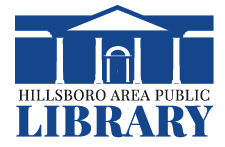     Hillsboro Area    Public Library DistrictPublic Notice                                                               Circulation PoliciesEbooksAvailable ServicesThe Hillsboro Public Library offers two eBook services, including Axis 360 and Overdrive (Libby). Both of these services offer digital eBooks as well as audiobooks. Registration for eBook ServiceseBook services are free to Hillsboro Public Library patrons with a valid library card in good standing (less than $3.00 in fines on their account). OverdriveTo register for Overdrive eBook services, patrons may email, walk-in, or make an appointment with the director to set up a username and gain access to Overdrive through the Rolling Prairies Consortium. Axis 360To register for Axis 360 eBook services, patrons must provide an email to the director in order to receive directions on how to register themselves for Axis 360 (as the director does not have administrative privileges to set up patrons). Compatible DevicesBoth of these services are compatible with Kindle Fire, Apple products (iPhones and iPads), Android phones, and personal computers. Overdrive is also compatible with Kindle Paperwhite, but neither are compatible with early versions of Kindle. ConcernsIf you are struggling with registering for Axis 360 or Overdrive or are experiencing difficulty receiving services, please direct your concerns to the director, Shelley Kolb by calling (217) 532-3055 or email hillsborocitylibrary@gmail.comEvaluationThe library board will be responsible for evaluating this policy every three years. Date: Board Approved 9/19/2017, Adopted 10/02/2017Amended 9/18/2018. Amended and Approved: 10/20/2020.